ОТЗЫВ РУКОВОДИТЕЛЯ ВЫПУСКНОЙ КВАЛИФИКАЦИОННОЙ РАБОТЫТема выпускной квалификационной работы ТОПОГРАФИЧЕСКИЕ ВОЛНЫ В РАЙОНЕ АЛЕУТСКОЙ ГРЯДЫАвтор (ФИО) Худякова Софья ПавловнаОбразовательная программа Основная образовательная программа: 05.03.04 «Гидрометеорология»Направление СВ.5021.2016 «Океанология»Уровень: бакалавриатРуководитель Белоненко Татьяна Васильевна, профессор кафедры океанологии СПбГУ, д.г.н.Отмеченные достоинства работы: Худякова Софья второй год занимается исследованием мезомасштабных вихрей в районе Алеутского желоба. Целью ее исследования являлось сравнение вклада различных факторов, определяющих распространение этих вихрей вдоль желоба. Изучением мезомасштабных вихрей в данном районе занимались и другие исследователи, однако их работы в основном ограничивались описательными характеристиками и статистическим анализом и не касались физических механизмов данного явления. В отличие от этих работ, исследование Худяковой Софьи относилось к выявлению физических механизмов, а также численная оценка факторов определяющих распространение этих вихрей. В этом заключается новизна и оригинальность работы.Отмеченные недостатки работы: нет.Заключение руководителя. В соответствии с требованиями СПбГУ к выпускным квалификационным работам, Худякова Софья заслуживает оценки «отлично».Руководитель 					/Т.В.Белоненко/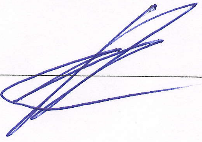 «27» мая 2023 г.Требования к профессиональной подготовкеСоответствуютВ основном соответствуютНе соответствуютуметь корректно формулировать и ставить задачи (проблемы) своей деятельности при выполнении ВКР, анализировать, диагностировать причины появления проблем, определять их актуальность+устанавливать приоритеты и методы решения поставленных задач (проблем);+уметь использовать, обрабатывать и анализировать современную научную, статистическую, аналитическую информацию;+владеть современными методами анализа и интерпретации полученной информации, оценивать их возможности при решении поставленных задач (проблем)+уметь рационально планировать время выполнения работы, определять грамотную последовательность и объем операций и решений при выполнении поставленной задачи;+уметь объективно оценивать полученные результаты расчетов и вычислений;+уметь анализировать полученные результаты интерпретации данных;+знать и применять методы системного анализа;+уметь осуществлять междисциплинарные исследования;+уметь делать самостоятельные обоснованные и достоверные выводы из проделанной работы+уметь пользоваться научной литературой профессиональной направленности+уметь применять современные графические, картографические, компьютерные и мультимедийные технологии в исследовании+уметь использовать картографические методы с применением ГИС+